Name: _______________________Strengths:Next Steps:Time and Temperature Measurement Behaviours/StrategiesTime and Temperature Measurement Behaviours/StrategiesTime and Temperature Measurement Behaviours/StrategiesTime and Temperature Measurement Behaviours/StrategiesStudent chooses a card, butcannot read the days of the weekor months of the year on thecalendar.Student chooses a clue card, butstruggles to say the number name sequence starting with 1 and counting forward.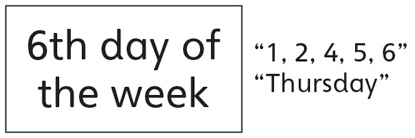 Student reads the days/months on the calendar, but struggles with the use of ordinal numbers in context.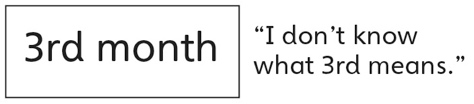 Student understands the use ofordinal numbers in context, butrelies on a calendar to matchcards.Observations/DocumentationObservations/DocumentationObservations/DocumentationObservations/DocumentationStudent explores measurement of non-visible attributes (time), but struggles to skip-count by 5s.“5, 10, 20, 30”Student explores measurementof non-visible attributes (time),but mixes up the hour and minutehands on the analogue clock.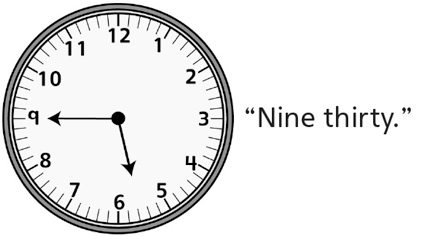 Student explores measurement of non-visible attributes (temperature), but does not know how much of a thermometer should be coloured.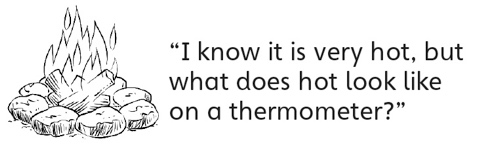 Student understands the relationship of units of time(e.g., days and weeks, months and years), and successfully explores measurement of non-visible attributes (time, temperature).Observations/DocumentationObservations/DocumentationObservations/DocumentationObservations/DocumentationBig IdeaBig IdeaBig IdeaBig IdeaBig IdeaIndicators from Learning ProgressionIndicators from Learning ProgressionIndicators from Learning ProgressionIndicators from Learning ProgressionIndicators from Learning ProgressionCurriculum Expectations addressed Curriculum Expectations addressed Curriculum Expectations addressed Curriculum Expectations addressed Curriculum Expectations addressed Curriculum Expectations addressed Curriculum Expectations addressed Curriculum Expectations addressed Curriculum Expectations addressed Curriculum Expectations addressed Student NamesStudent can read and identify the days of the week.(Activities 13, 18)Student can use ordinal numbers to identify a day in the month/month in the year.(Activity 13, 14, 18)Student understands the relationship of days and weeks.(Activities 13, 18)Student understands the relationship of months and years.(Activities 14, 18)Student can say the months of the year in order.(Activities 14, 18)Student can use a pendulum to measure time intervals. (Activity 15)Student can tell and write time to the quarter-hour on analogue and digital clocks. (Activity 16, 18)Student can relate a temperature to the level of liquid in a thermometer. (Activities 17, 18)Not ObservedSometimesConsistentlyReads and identifies the days of the week.(Activities 13, 18)Uses ordinal numbers to identify a day in the month/month in the year.(Activity 13, 14, 18)Understands the relationship of days and weeks.(Activities 13, 18)Understands the relationship of months and years.(Activities 14, 18)Says the months of the year in order. (Activities 14, 18)Uses a pendulum to measure time intervals. (Activity 15)Tells and writes time to the quarter-hour on analogue and digital clocks. (Activity 16, 18)Relates a temperature to the level of liquid in a thermometer. (Activities 17, 18)